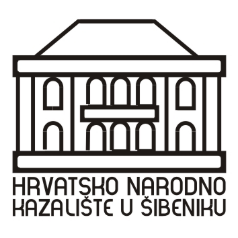 PROGRAMSKO I FINANCIJSKO IZVJEŠĆEHRVATSKOG NARODNOG KAZALIŠTA U ŠIBENIKUza period 1. siječnja do 31. prosinca 2022..Šibenik, 7. veljače 2023.UVODHrvatsko narodno kazalište u Šibeniku osnovano je Odlukom Gradskog vijeća grada Šibenika (KLASA: 612-03/95-01/2, URBROJ: 2182/01-05-2) 28. travnja 1995. godine i Odlukom o izmjenama i dopunama Odluke o osnivanju kazališne kuće Šibenskog kazališta (KLASA: 612-03/95-01/6, URBROJ: 2182/01-95-1) od 19. listopada 1995. godine. Odlukom Gradskog vijeća grada Šibenika od 19. prosinca 2006. godine, Odluka o osnivanju kazališne kuće Šibenskog kazališta usklađena je s odredbama Zakona o kazalištima („Narodne novine“ br. 71/06.). Odlukom o osnivanju kazališta – Hrvatsko narodno kazalište u Šibeniku (KLASA: 612-01/10-01/2, URBROJ: 2182/01-05-10-2), koju je donijelo Gradsko vijeće grada Šibenika dana 14. travnja 2010. godine, usklađeni su opći akti kazališne kuće – Šibensko kazalište s odredbama Zakona o kazalištu na način da se dotadašnja kazališna kuća preustrojila u kazalište – Hrvatsko narodno kazalište u Šibeniku sa svrhom trajnog obavljanja kazališne djelatnosti, sukladno odredbama Zakona o kazalištima i Zakona o ustanovama. Hrvatsko narodno kazalište u Šibeniku utemeljeno na višestoljetnoj kazališnoj i opće kulturnoj tradiciji tisućljetnog Šibenika, javno je kazalište koje se bavi pripremom i organizacijom te javnim izvođenjem dramskih, glazbeno-scenskih, lutkarskih i drugih scenskih djela. HNK u Šibeniku organizira i manifestaciju dječjeg stvaralaštva i stvaralaštva za djecu Međunarodni dječji festival Šibenik – Hrvatska.PROGRAMSKI IZVJEŠTAJU periodu od 1. siječnja do 31. prosinca 2022. godine u Hrvatskom narodnom kazalištu u Šibeniku održano je ukupno 176 programa (vlastite predstave, gostovanja vlastitih predstava, slobodna prodaja gostujućih predstava, koncerti, Arsenov feral, promocije, predavanja, posjeta kazalištu, predstavljanja i najam kazališta za vlastite programe te programi u Kazalištu u organizaciji drugih subjekata), 142 proba vlastite produkcije, 220 proba zbora, dramske radionice i studija te 29 tehničke ispomoći.Međunarodni dječji festival Šibenik – Hrvatska ukupno je imao 135 programa, od toga 7.689 prodanih ulaznica te 9.158 posjetitelja na priredbama koje su se naplaćivale. Ukupno je bilo više od 50 000 posjetitelja na svim programima MDF-a. Ukupno je HNK u Šibeniku odradio 567 termina u 2022. godini u sklopu rada Kazališta.  Od siječnja do prosinca u Kazalištu je prodano 7.591 ulaznica te je na svim programima u vlastitoj organizaciji bilo 8.258 posjetitelja. Na programima drugih subjekata, u 29 termina, bilo je više od 5.800 posjetitelja. Ukupno je kroz HNK u Šibeniku kroz različite programe bilo 14.058 posjetiteljaDjelatnici HNK u Šibeniku u 2022. godini odradili su 702 termina za različite potrebe.PRODUKCIJE HNK U ŠIBENIKU/ Repertoarne predstaveMiroslav KrležaLedaPREMIJERA: 9. ožujka 2019.Redatelj i scenograf: Boris SvrtanKostimografkinja: Sara Lovrić CaparinAutor glazbe: Roko RadeljakOblikovatelj svjetla: Josip BakulaUloge:Oliver Urban: Luka DragićKlara: Franka KlarićAurel: Ivan JončićMelita: Ivana GulinKlanfar: Boris SvrtanSluškinja Fani, noćna dama: Oriana KunčićGlazbenik: Roko RadeljakInspicijent: Sergej MiočZbog zdravstvenog stanja jednog od glumaca (vanjskih suradnika) predstava je do daljnjeg na čekanju za izvedbe. Sama predstava se neće skinuti s repertoara jer još uvijek postoji interes za istu.Koprodukcija HNK u Šibeniku i KMD Dubrovnik„AMFITRION“Dramaturginja: Ivana Vuković
Scenografkinja: Irena Kraljić
Kostimografkinja: Sara Lovrić Caparin
Koreografkinja: Matea Bilosnić
Oblikovateljica Svjetla: Vesna Kolarec
Skladatelj: Damir ŠimunovićGlumci:Amfitrion: Hrvoje Sebastijan
Sosija: Bojan Beribaka
Jupiter: Pavle Vrkljan
Merkur: Branimir Vidić
Alkmena: Franka Klarić
Kleantida: Ana Perković
Noć: Srđana ŠimunovićPredstavu „Amfitrion“ u dogovoru s KMD Dubrovnik smo skinuli s repertora naše kuće.Predstava: Kako je počeo rat na mom otokuRedatelj: Dražen FerenčinaDramaturginja: Željka Udovičić PleštinaScenograf: Dragutin BrozKostimografkinja: Sara Lovrić CaparinAutor glazbe: Mate MatišićIgraju: Boris Svrtan – Blaž GajskiJanko Rakoš – AleksaJakov Bilić – Roko PapakNenad Cvetko – Murko MunitaFranka Klarić– LucijaŠime Bubica – Sven GajskiIgor Kovač – AnteAnica Kovačević – SpomenkaIvan Grčić – Vojnik AlbanacNikola Baće – Vojnik ŠćepanovićZoran Grgić – DanteDarko Stazić – Radijski spikerU predstavi sudjeluju:Polaznici dramske radionice „Ivana Jelić“ HNK u ŠibenikuKlapa „Adriaticum“Anđelko Babačić i Jere Svračak – statistiVlađaNalis - pjevačPredstava „Kako je počeo rat na mom otoku“  odigrana je 17. i 18. veljače 2022. godine u  KC „Travno“ u Zagrebu. Četiri slijedeće izvedbe su otkazane zbog obaveza GK Gavella.Autor: Nikolaj Vladimirovič KoljadaPredstava: Murlin Murlo PREMIJERA: 29. listopada 2020. godineRedatelj: Oriana KunčićScenograf: Frane CelićKostimograf: Sara Lovrić CaparinGlazba: Ante StošićOblikovatelj tona: Pavle KaregaOblikovatelj svijetla: Joško BakulaGrafički dizajn: Ante Filipović GrcićInspicijent: Sergej MiočGlumci:Franka Klarić – InaAna Perković – OlgaMijoJurišić – AleksejKristian Šupe - MihajlPredstava je odigrana u jednom terminu, 05. veljače u KMD Dubrovnik. Dogovorene izvedbe otkazane su zbog nemogućnosti usklađivanja termina vanjskog suradnika.„Murlin Murlo“ se skida s repertoara zbog isteka autorskih prava te produkcijskih problema oko angažiranja vanjskih članova ansambla.Predstava: GrudicaRedatelj/Dramaturg: Sergej MiočScenograf: Frane CelićKostimografkinja: Sara Lovrić CaparinAutor glazbe: Joško BakulaIgraju: Franka Klarić, Ana Perković, Kristian ŠupePredstava „Grudica“ odigrana je u 27 termina za vrtiće, škole, u sklopu projekta „Kairos“ ispred Gradske vijećnice, slobodnu prodaju te u sklopu prodajnih paketa Božića u Kazalištu tvrtkama i institucijama s područja Šibensko – kninske županije.Predstava: ŠumicaRedatelj/Dramaturg: Sergej MiočScenograf: Frane CelićKostimografkinja: Sara Lovrić CaparinAutor glazbe: Joško BakulaIgraju: Franka Klarić, Ana Perković, Kristian ŠupePredstava „Šumica“ premijerno je izvedena 06. svibnja 2022. godine. Odigrana je u 19 termina za vrtiće i škole u HNK u Šibeniku te je ostvareno 21 gostovanje.Autor: Jean AnouilhPredstava: ŽENSKI ORKESTAR PREMIJERA: 10. ožujka 2022. godineRedatelj: Arija RizvićScenograf: Frane CelićKostimograf: Ana MikulićGlazba: Ivan PešutOblikovatelj tona: Pavle KaregaOblikovatelj svijetla: Joško BakulaInspicijent: Sergej MiočGlumci:Franka Klarić - SuzanaAna Perković - PamelaMarina Redžepović – gđa. OrtanzGloria Dubelj – PatriciaIva Šimić – ErmelinaIvan Čuić - pijanistPremijera predstave održana je 10. ožujka. Reprizno je odigrana 11., 28. i 29. ožujka u HNK u Šibeniku. Predstava je zatvorila Festival Virkas u Virovitici 12. ožujka s ocjenom publike 4,6.„Ženski orkestar“ je odigran u Karlovcu 12. svibnja, Požegi 13. svibnja, na otoku Murteru 14. svibnja te u HNK u Šibeniku 16. svibnja 2022. godine.„Ženski orkestar“ skida se s repertoara iz postprodukcijskih razloga poglavito otežane prodaje predstave.Koprodukcija HNK u Šibenik i Teatar EratoAutor: Harold PinterPredstava: PRIJEVARA	 PREMIJERA: 27. listopada 2022. godineRedatelj: Branko IvandaScenograf: Frane CelićKostimograf: Slavica ŠnurGlazba: Branko Ivanda/ Lidija IvandaOblikovatelj tona: Pavle KaregaOblikovatelj svijetla: Joško BakulaInspicijent: Živko GulinGlumci:Franka Klarić, Siniša Popović, Marjan Nejašmić Banić i Ana PerkovićPremijera predstave održala se 27. listopada 2022. godine te je do 31. prosinca imala 8 izvedbi u HNK u Šibeniku i na gostovanjima (Sisak i Split).Koprodukcija HNK u Šibeniki Teatrin GrdelinAutor: Boris Svrtan/ Darko MilasPredstava: HALATAFL	 PREMIJERA: 25. studenog 2022. godineRedatelj: Boris Svrtan/ Darko MilasScenograf: Boris Svrtan/ Darko MilasKostimografija: Boris Svrtan/ Darko MilasOblikovatelj tona: Pavle KaregaOblikovatelj svijetla: Joško BakulaInspicijent: Živko GulinGlumci:Boris Svrtan, Darko Milas, Franka Klarić, Jakov Bilić, Petra Svrtan, Kim Končar, Ines Bojanić i Rajko Minković.Predstava je odigrana u dvije izvedbe u organizaciji HNK u Šibeniku te 10 puta u organizaciji Teatrin Grdelin. Predstavu očekuju gostovanja diljem Hrvatske i BIH u organizaciji HNK u Šibeniku. GOSTOVANJA HNK U ŠIBENIKUU 2022. godini odigrane su predstave: „Murlin Murlo“ u KMD Dubrovnik  05. veljače 2022. godine „Ženski orkestar“ 12. ožujka 2022. godine u Virovitici („Virkas“)„Ženski orkestar“ u Karlovcu 12. svibnja 2022. godine„Ženski orkestar“ u Požegi 13. svibnja 2022. godine „Ženski orkestar“ na otoku Murteru 14. svibnja 2022. godine„Grudica“ 18. svibnja u Biskupiji kod Knina „Šumica“ – Kaštela 17. svibnja ; Biskupija kod Knina 19. svibnja; 20. svibnja Centar Šubićevac„Šumica“ – Vodice (5.  srpnja)„Šumica“ – Šibenik – EU projekt „Kairos“ (8.  srpnja)„Šumica“ –  Prvić Luka (2.  kolovoza)„Šumica“ –  Zlarin (3.  kolovoza)„Šumica“ –Drniš (9.  kolovoza)„Šumica“ –  Primošten (13.  kolovoza)„Moja priča“ –  Rijeka (13. rujna)„Šumica“ –Lozovac (20. listopada)„Prijevara“ – Sisak (5. studenog)„Šumica“  - Vinkovci (12. studenog)„Šumica“  - Nova Gradiška (14. studenog)„Šumica“  - Pleternica (15. studenog)„Šumica“  - Pirovac (16. studenog)„Prijevara“ – GKM Split (19. studenog)„Šumica“  - Skradin (28. studenog)„Šumica“  - Mandalina (29. studenog)„Šumica“  - Meterize (30. studenog)„Šumica“  - Njivice (30. studenog)„Šumica“  - Zaton (6. prosinca)„Šumica“  - Primošten (6. prosinca)„Šumica“  - Bilice (7. prosinca)„Grudica“ – Zaton (14. prosinca)„Grudica“ – Drniš (16. prosinca)SLOBODNA PRODAJAPredstava  „Gospoda Glembajevi“ GDK Gavella održala se 29. i 30. siječnja povodom Dana Kazališta te „Hotel zagorje“ 01. veljače. 12. ožujka održala se predstava „Tramvaj zvan žudnja“ KMD Dubrovnik. Vlastita predstava „Ženski orkestar“ odigrana je 11., 28. i 29. ožujka. Predstava „Tri žene“ Umjetničke organizacije Kazališna družine Teatar Fort Forno gostovala je 04. travnja. 19. travnja GKM Split s predstavom „Psi, pare, pištolji. 25. travnja „Predsjednici/ ca“ Kazališta Kerempuh i Fiji produkcija te 04. svibnja „Guja u njedrima“ GK Požega. Dramska sezona je zatvorena s predstavom „Alabama“ GK Virovitica.Predstava „Kredit“ HNK Zadar otvorila je sezonu 2022./2023. 10. listopada. 28. listopada „Prijevara“, 4. studenog predstava „Nora – kuća lutaka“ KMD Dubrovnik, 26. studenog predstava „Halatafl“ HNK u Šibeniku, 3. prosinca „Sjetite me se“ Gorana Matovića, 9. prosinca „Prijevara“ HNK u Šibeniku, 28. prosinca KMD Dubrovnik u dva termina predstava „Orašar“ te 29. prosinca također u dva termina predstava „Orašar“.Slobodnu prodaju posjetilo je 3.415 posjetitelja, od čega je prodano 3.390 ulaznica. Za pretplatu A ukupno je prodano 157 paketa (uključuje 10 naslova) te za B  pretplatu 10 (uključuje 5 naslova). Ukupan broj prodanih ulaznica za 28 predstava u pretplati i slobodnoj prodaji iznosi 4.010, a ukupan broj posjetitelja je  4.112.CIKLUS ZA DJECU I SREDNJOŠKOLCEZa vrtiće i osnovne škole predstava „Grudica“ odigrana je u 27 termina. Odigrana je kako u HNK u Šibeniku tako je i gostovala po Šibensko – kninskoj županiji. Za srednjoškolce odigrana je predstava GDK Gavella „Glembajevi“ u 4 termina u HNK u Šibeniku. Predstava „Prijevara“ odigrana je u tri termina 21. i 22. studenog 2022. godine.Za vrtiće i osnovne škole predstava „Šumica“ odigrana je u 40 termina. Odigrana je kako u HNK u Šibeniku tako i na gostovanjima.Predstava  „Moja priča“ održana je u terminima 12.; 13. i 14. travnja 2022. godine u HNK u Šibeniku. Sav prihod od prodaje ulaznica u suradnji sa šibenskom udrugom „Ardura“ išao je za potrebe liječenja Luke Škarića koji je ujedno i član Dramskog studija „Ivana Jelić“. Predstava je odigrana 19. studenog povodom Noći kazališta. 20. studenog održala se radionica „Orašar“ u organizaciji MDF- a. Prisustvovalo je 70 ak djece.Predstava „Tko nema u vugla, googla“ za osnovne škole održana je u 5 termina, 28. i 29. studenog. Ciklus za djecu i srednjoškolce posjetilo je 3.679 posjetitelja te je sveukupno  prodano 3.409  ulaznica. Razliku između posjetitelja i prodanih ulaznica čini humanitarna akcija za Luku Škarića ( tri izvedbe „Moja priča“), besplatne ulaznice povodom Noći kazališta („Moja priča“) te radionica „Orašar“ koja je također bila besplatna. ARSENOV FERALArsenov feral gostovao je u KMD Dubrovnik 04. veljače te u Sisku povodom Svjetskog dana kazališta 27. ožujka. 10. srpnja Arsenov feral gostovao je u Kninu, 16. srpnja na Zlarinu, 23. srpnja u Imotskom, 28. srpnja u Vodicama te 10. kolovoza u Kaštelima. 9. studenog održao se u Omišu, 11. studenog u HNK Osijek, 12. studenog u Vinkovcima, 14. studenog u Novoj Gradišci. U sklopu Mladi EU, feral se održao 5., 6. i 12. prosinca 2022. godine. KONCERTI14. veljače, povodom Valentinova održan je koncert „KA strana grada – Marko Kutlić i Nela Đinđić“. Koncert klasične glazbe u vlastitoj produkciji otkazan je zbog koronavirusa.  21. travnja održan je koncert „CHANT D' AMOUR“ u vlastitoj produkciji te 20. lipnja koncert „Gospel – African American“ također u vlastitoj produkciji u Crkvi Gospe van Grada. 18. srpnja u HNK u Šibeniku koncert su održali mladi glazbenici Tedi Trkulja, Silvestar Pulić, Vitomir Janez Zago i Neža  Pogačar. Povodom inauguracije novog koncertnog klavira Bosendofer 275 koncert pod nazivom „Zvijezde svijeta u Šibeniku“ upriličili su Julian Rachlin i prijatelji 25. kolovoza. 19. studenog povodom Noći kazališta koncert „An eveninig with Disney“ održale su Nera Gojanović i Gordana Pavić.Ukupno su prodane 172 ulaznice te je bilo 467 posjetitelja.RAD S DJECOM I MLADIMAU 2022. godini HNK u Šibeniku dramski studio „Ivana Jelić“ održao se u 47 termina, dramska radionica u 103 termina, a zbor u 66 termina. U ovoj djelatnosti kazališta i dalje se kao najveći problem javlja nedostatak radnog prostora radi kojeg dolazi do velikih problema u organizaciji održavanja proba zbora i radionica. 20. ožujka 2022. godine napravljen je Otvoreni sat Dramskog studija, pod nazivom „Moja priča“ povodom Svjetskog dana kazališta za mlade. Sat je održan pred prepunim gledalištem te se tražila karta više. Predstava je odigrana povodom Noći kazališta 19. studenog. 13. prosinca održana je glumačka radionica za 50 djece iz OŠ Ivan Duknović, Marina.Voditeljica dramskog studija Oriana Kunčić dobitnica je nagrade za najbolji dramski i pedagoški rad 'Zvjezdana Ladika'. Nagrada je dodijeljena na 24. susretu profesionalno vođenih kazališta za djecu i mlade Hrvatskog centra ASSITEJ u Rijeci, a dobila ju je za predstavu 'Moja priča'.DAN KAZALIŠTA – 152. obljetnicaPovodom obilježavanja 152.  obljetnice Kazališta organizirano je ukupno 7 programa u periodu od 28. siječnja do 01. veljače. Program obilježavanja održan u suradnji sa GDK Gavella te je ukupno izvedeno 6 izvedbi predstave „Gospoda Glembajevi“ te 1 izvedba „Hotela Zagorje“. NAJAM, TEHNIČKI I ADMINISTRATIVNI POSLOVIHNK u Šibeniku iznajmio je dvoranu ili tehničku opremu za programe:-  „Oči u oči s Gospodinom“ 23. travnja-  „Eko jeka i čarobna planeta“ 27. travnja u dva termina- „Antun“ Gimnazija Antuna Vrančića 27. svibnja - OŠ Jurja Dalmatinca od 31. svibnja do 02. lipnja za svoju godišnju produkciju - Glazbena škola te OŠ Vidici „Čarolije renesanse i baroka“ 03. lipnja- 09. lipnja DV Smilje i DV Maslina koncert „Šibenska dica ususret MDF“       - 18. srpnja Ministarstvo unutarnjih poslova - od 21. do 25. srpnja najam pozornice za potrebe Goodfesta u Drnišu- 12. kolovoza najam pozornice TZ Zlarin za potrebe održavanja Brudetijade- najam razglasa za potrebe Šibenskih klapskih večeri u organizaciji TZ grada Šibenika (ukupno 11 večeri)- 21. kolovoza najam Kazališta za potrebe snimanja spota- 23. rujna proba za Međunarodnu smotru folklora- 24. rujna najam dvorane za Međunarodnu smotru dječjeg folklora- 8. i 9. studenog Arlekin „Oči u oči s gospodinom“ najam dvorane- 11. studenog humanitarni koncert „I vi ste s nama iako Vas nima“ - 5.,6. i 12. prosinca Mladi EU „Arsenov feral“- 10. prosinca promocija studenata Energetike- 10. prosinca predstava „Đurologija“- 16. prosinac u 11 sati promocija studenata VUŠ- 18. prosinac u 17 i 19 sati „Betlehemska priča“ Glazbena škola Josip Hatze Split- 19. prosinca koncert „Zdravo, o zvizdo mora“ Klapa Žirje- 30. prosinca Šibenska narodna glazba „Novogodišnji koncert“HNK u Šibeniku ustupio je dvoranu ili tehničku opremu za programe:17. svibnja tehnička služba pružila je tehničku potporu Šibensko – kninskoj županiji povodom proslave dana Županije 07. lipnja pružena je tehnička podrška Gradu Šibeniku povodom obljetnice smrti Dražena Petrovića 24. lipnja Gradskom komornom orkestru za njihov koncert u klaustoru samostana sv. Frane-11. srpnja Županijske nagrade za učenike7. rujna proba za otvaranje Srednjovjekovnog sajma 12. rujna promocija knjige Ive Mikuličina 22. rujna tehnička podrška za obilježavanje rujanskog rata (pozornica) za potrebe    Županije, Grad Šibenik (razglas) 28. rujna Svečana sjednica Grada 17. prosinca obljetnica domobranske pukovnije 22. listopada rođendan Dražena Petrovića 21. prosinca udruga umirovljenika - dramska sekcijaOstali programi HNK u Šibeniku:21. i 27. svibnja u Brešanovoj sobi organizirao je stručno vodstvo za Gimnaziju Antuna Vrančića, SS Knin i goste simpozija Ivo Brešan u Vodicama 23. travnja HNK u Šibeniku imao je promocije knjige „Trajni sukob s nečastivim – Ivo Brešan u Splitu u sklopu Marulićevih dana09. svibnja u Zadru promocije knjige „Trajni sukob s nečastivim – Ivo Brešan15. svibnja na Festivalu glumca promocije knjige „Trajni sukob s nečastivim – Ivo Brešan  27. svibnja u Zagrebu u Teatru ITD promocije knjige „Trajni sukob s nečastivim – Ivo Brešan05. lipnja u zajedničkoj organizaciji HNK u Šibeniku, Muzej Grada Šibenika te Udruge klapa Šibensko – kninske županije održana je promocija knjige Ante Barbače „Dota od nota“11. listopada roditeljski sastanak – radionica „Ivana Jelić“14. listopada press konferencija14. listopada audicija za zbor „Zdravo maleni“17. listopada roditeljski sastanak za zbor „ Zdravo maleni“ 12. listopada razgledavanje Kazališta za OŠ „Pakoštane“24. listopada press konferencija24. studenog press konferencijaFINANCIJSKI POKAZATELJIUkupni prihodi poslovanja HNK U ŠIBENIKU u 2022. iznose 8.821.044,97 kn, odnosno, 14% više u odnosu na prošlu godinu. Ukupni rashodi poslovanja iznose 8.280.642,11 kn, odnosno,  4,2% više u odnosu na isto razdoblje prethodne godine. Ukupni prihodi u najvećoj su mjeri ostvareni od strane osnivača, i to  6.629.980,72kn, od čega 6.053.461,47kn za financiranje rashoda poslovanja i 576.519,25 kn za nabavu nefinancijske imovine.Prihodi od tekućih pomoći proračunskim korisnicima iz proračuna koji im nije nadležan ostvareni su u iznosu od 632.000,00 kn, što je manje za 26% (manje primljene pomoći Ministarstva kulture, u prethodnoj godini primljene su pomoći za projekt Brešan, koji je u međuvremenu dovršen). Ostali nespomenuti prihodi iznose 913.487,00 kn, što je više za 145%. Navedeni prihodi odnose se na osnovnu djelatnost (ulaznice za predstave, prohodi od izvedbi na gostovanjima predstava i koncerata vlastite produkcije). Po prvi put ustanova je ostvarila prihode od prodaje proizvoda i usluga (pod šifrom 6614) u iznosu od 30.716,76 kn koji se odnose na prodaju knjige Trajni sukob s Nečastivim – Ivo Brešan te suvenira MDF-a. Tekuće donacije (6631) iznose 154.255,51 kn ili 22% manje.U strukturi rashoda dominiraju rashodi za zaposlene od 3.498.281,58 kn te materijalni rashodi od 4.359.749,70 kn. U apsolutnom i relativnom iznosu najveći rast bilježe troškovi energije (302.639,89 kn ili 97,6%). Trošak intelektualnih i osobnih usluga iznosi 1.964.765,72 kn (povećanje od 37,5%) zbog većeg broja programa u sezoni i na MDF-u. Značajni rast bilježi se i na stavkama naknada osobama izvan radnog odnosa (167,2%), reprezentacije (42%) – tj, smještaja i prehrane gostujućih izvođača. Financijski rashodi iznosili su 3.579,51 kn, a rashodi za nabavu nefinancijske imovine 419.031,32 kn koji su niži za 72%, najvećim dijelom se odnose na nabavu koncertnog glasovira.U privitku programskog izvješća nalazi se godišnji financijski izvještaj. ZaključakHrvatsko narodno kazalište u Šibeniku 2022. godinu završilo je s programskim i financijskim rezultatima koji su sjajan preduvjet za zatvaranje procesa profesionalizacije kazališta u 2023/2024 sezoni. Detaljnije je sve navedeno u programskom i financijskom izvješću te se u zaključku ne bih referirao i ponavljao. Ovdje bi se zahvalio svim zaposlenicima i suradnicima u užem i širem smislu što su u četiri godine postigli. 2022. godina pokazatelj je svih napora koji su napravljeni u organizacijskom smislu te se nadam, očekujem i vjerujem da će se u vremenu ispred nas nastaviti sljedeći korak u pozicioniranju kazališta, a to je konačni naglasak na jaču umjetničku politiku i razvoj koji se više neće podređivati financijskoj i organizacijskoj stabilizaciji kuće. Kolektiv HNK u Šibeniku i MDF-a pokazao je da zna, može i želi te nam ostaje samo da to i ostvarimo. 								Ravnatelj HNK u Šibeniku									      Jakov Bilić, mag.art